N’oubliez pas de joindre :CV commun canadien;Preuve de diplôme de doctorat avec dernier relevé de notes;Lettre de confirmation de la date d’obtention du poste universitaire;Lettre de confirmation du partenariat avec une direction du CISSS de Chaudière-Appalaches;Lettre de motivation (maximum 2 pages).Important :Le formulaire de demande et les annexes doivent constituer un seul document en format PDF. Le document doit être transmis directement par l’étudiant ou l’étudiante à recherche.cisss-ca@ssss.gouv.qc.ca. La date de transmission par courrier électronique fait foi de la date officielle de dépôt des documents.SOUTIEN FINANCIER AUX JEUNES CHERCHEURS OU CHERCHEUSES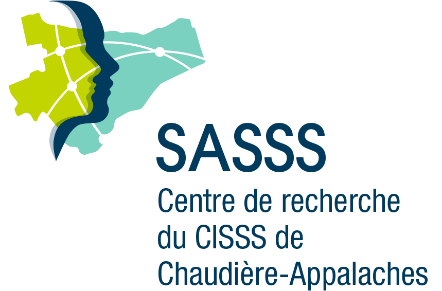 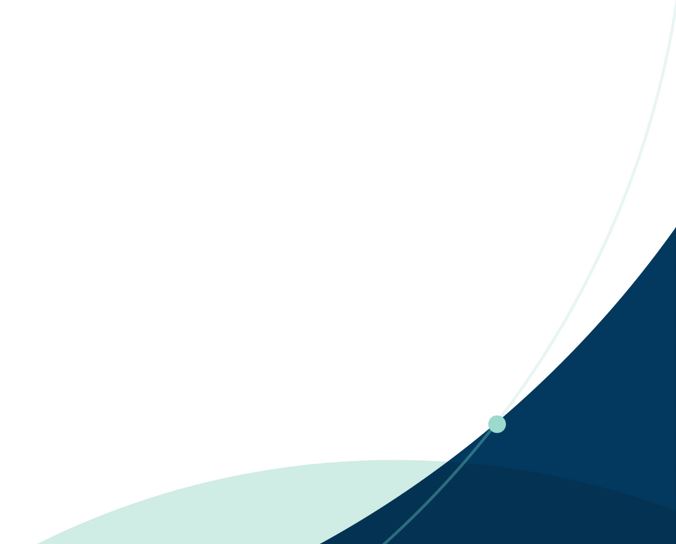 CENTRE DE RECHERCHE DU 
CISSS DE CHAUDIÈRE-APPALACHESFORMULAIRE DE DEMANDE 2024Date limite pour retourner le formulaire :Le 23 décembre 2024Avant 16 hÀ retourner par courriel à :recherche.cisss-ca@ssss.gouv.qc.caPrière de mentionner « Soutien financier aux jeunes chercheurs ou chercheuses 2024 ».Pour toute information, veuillez communiquer avec Mme Isabelle Patry : isabelle_patry@ssss.gouv.qc.caDirection de la recherche et de l’enseignement universitaire du CISSS de Chaudière-Appalaches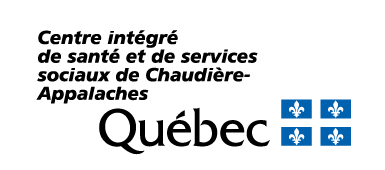 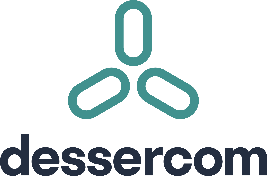 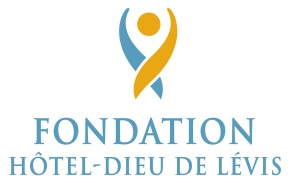 Identification du candidat ou de la candidateIdentification du candidat ou de la candidateNom : Prénom : Téléphone :Courriel :Date d’obtention du doctorat (pièce justificative à joindre) :Date d’obtention du doctorat (pièce justificative à joindre) :Date d’obtention du poste académique (pièce justificative à joindre) :Date d’obtention du poste académique (pièce justificative à joindre) :Direction potentielle d’attache au sein du CISSS de Chaudière-Appalaches et personne-ressource :Université d’attache :Direction potentielle d’attache au sein du CISSS de Chaudière-Appalaches et personne-ressource :Faculté et département :Collaborateurs ou collaboratrices (utilisateurs ou utilisatrices, décideurs ou décideuses, étudiants ou étudiantes, usagers  ou usagères partenaires)Collaborateurs ou collaboratrices (utilisateurs ou utilisatrices, décideurs ou décideuses, étudiants ou étudiantes, usagers  ou usagères partenaires)Nom et prénom :Rôle :Titres des travaux de recherche pour les deux prochaines annéesTitres des travaux de recherche pour les deux prochaines annéesPublications et communications anticipées dans les deux prochaines annéesPublications et communications anticipées dans les deux prochaines annéesDirection d’étudiants ou d’étudiantes aux cycles supérieurs anticipée dans les deux prochaines années Direction d’étudiants ou d’étudiantes aux cycles supérieurs anticipée dans les deux prochaines années Description des travaux de recherche (maximum 4 pages)Description des travaux de recherche (maximum 4 pages)Sections à développer : a)	Problématique;b)	Objectifs et hypothèses de recherche s’il y a lieu;c)	Méthodologie;d)  Contribution à l’avancement et à l’application des connaissances;e)  Faisabilité du projet (partenariat, ressources, échéancier);f)   Budget.		Sections à développer : a)	Problématique;b)	Objectifs et hypothèses de recherche s’il y a lieu;c)	Méthodologie;d)  Contribution à l’avancement et à l’application des connaissances;e)  Faisabilité du projet (partenariat, ressources, échéancier);f)   Budget.		Description des travaux de recherche (maximum 4 pages)Description des travaux de recherche (maximum 4 pages)Description des travaux de recherche (suite)Description des travaux de recherche (suite)Description des travaux de recherche (suite)Engagement du candidat ou de la candidateEngagement du candidat ou de la candidateEn acceptant le Soutien financier aux jeunes chercheurs, la personne s’engage à :Devenir chercheuse ou chercheur régulier au Centre de recherche du CISSS de Chaudière-Appalaches;Déclarer les bourses et subventions obtenues pour la période visée;Soumettre sa candidature à des concours d’organismes subventionnaires externes dans les deux années du soutien financier et soumettre la copie de toute demande soumise;Présenter ses travaux de recherche lors des activités scientifiques du Centre de recherche au CISSS de Chaudière-Appalaches;Mentionner le Soutien financier aux jeunes chercheurs ainsi que la Fondation Hôtel-Dieu de Lévis dans toutes les publications et présentations qui concernent la programmation;S’assurer que les étudiantes et étudiants dirigés aux cycles supérieurs sont inscrits au Centre de recherche du CISSS de Chaudière-Appalaches;Fournir un rapport scientifique et financier au plus tard trois mois après la fin du soutien financier à la Direction de la recherche et de l’enseignement universitaire du CISSS de Chaudière-Appalaches (recherche.cisss-ca@ssss.gouv.qc.ca). En acceptant le Soutien financier aux jeunes chercheurs, la personne s’engage à :Devenir chercheuse ou chercheur régulier au Centre de recherche du CISSS de Chaudière-Appalaches;Déclarer les bourses et subventions obtenues pour la période visée;Soumettre sa candidature à des concours d’organismes subventionnaires externes dans les deux années du soutien financier et soumettre la copie de toute demande soumise;Présenter ses travaux de recherche lors des activités scientifiques du Centre de recherche au CISSS de Chaudière-Appalaches;Mentionner le Soutien financier aux jeunes chercheurs ainsi que la Fondation Hôtel-Dieu de Lévis dans toutes les publications et présentations qui concernent la programmation;S’assurer que les étudiantes et étudiants dirigés aux cycles supérieurs sont inscrits au Centre de recherche du CISSS de Chaudière-Appalaches;Fournir un rapport scientifique et financier au plus tard trois mois après la fin du soutien financier à la Direction de la recherche et de l’enseignement universitaire du CISSS de Chaudière-Appalaches (recherche.cisss-ca@ssss.gouv.qc.ca). Signature :Date :